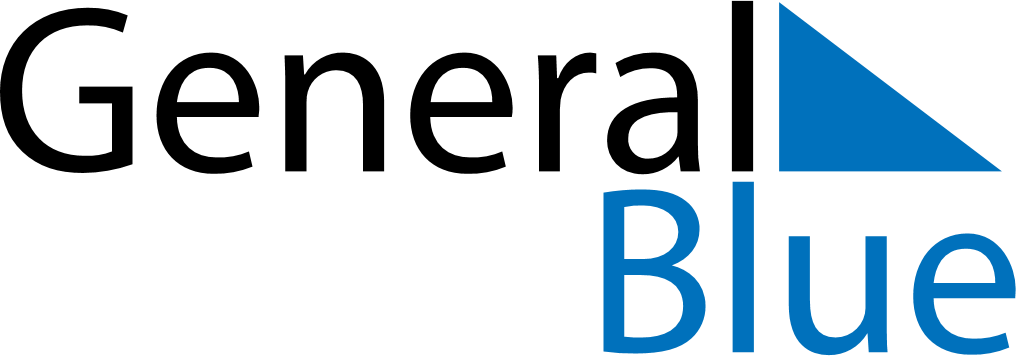 May 2028May 2028May 2028EthiopiaEthiopiaMondayTuesdayWednesdayThursdayFridaySaturdaySunday1234567Feast of the Sacrifice (Eid al-Adha)8910111213141516171819202122232425262728Derg Downfall Day293031